Институт за Анатомију “Нико Миљанић” 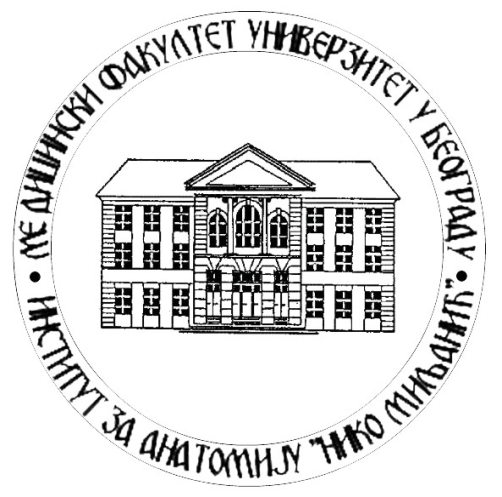 Медицинског факултетаУниверзитета у БеоградуОБАВЕШТЕЊЕОбавештавају се студенти основних акадeмских студија „Сестринство“ да ће се испит из Анатомије одржати у понедељак 11.07.2022. године, са почетком у 15 часова, јавити се Доц. др Ани Старчевић. Студенти су дужни да донесу попуњену белу пријаву на испит.Руководиоц наставе из Анатомије на Основним академским студијама „Сестринство“Проф.  др Лазар Стијак, с.рУ Београду                                    05. 07. 2022. године                      